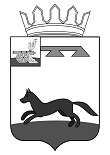 АДМИНИСТРАЦИЯ МУНИЦИПАЛЬНОГО ОБРАЗОВАНИЯ«ХИСЛАВИЧСКИЙ  РАЙОН» СМОЛЕНСКОЙ ОБЛАСТИП О С Т А Н О В Л Е Н И Еот  10  февраля  2020  г. №  76О внесении изменений в Административный регламент предоставления муниципальной услуги «Внесение изменений в разрешение на строительство объекта капитального строительства  на территории муниципального образования «Хиславичский район» Смоленской области»В связи с  принятием Федерального закона от 27.12.2019 № 472-ФЗ «О внесении изменений в Градостроительный кодекс Российской Федерации и отдельные законодательные акты Российской Федерации» Администрация муниципального образования «Хиславичский район» Смоленской области п о с т а н о в л я е т:1. В Административном регламенте предоставления муниципальной услуги «Внесение изменений в разрешение на строительство объекта капитального строительства  на территории муниципального образования «Хиславичский район» Смоленской области» в пункте 2.4.1 слова «10 рабочих дней» заменить на «5 рабочих дней».Глава  муниципального образования «Хиславичский район» Смоленской области                                                                               А. В. Загребаев              Визирование правового актап. 1 экз. – в делоИсп. С.Д. Зайцев«_____» ____________ 2020 г.Разослать: прокуратура - 1,  отдел по строительству-1Визы:В.И. Златарев_______________«____» ________________ 2020 г.Визы:Т.В. Ущеко_______________«____» ________________ 2020  г.